    Fjärdhundra 2019-01-21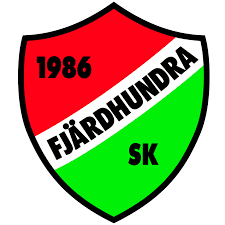 Krishantering för Fjärdhundra SKInledningMånga associerar kriser med enbart olyckor, men kriser kan också uppstå ur mindreallvarliga situationer som kan få allvarliga konsekvenser för föreningen.Till exempel negativ publicitet i massmedia och/eller allmän ryktesspridning. Kriserkan orsakas av fusk, doping, sexuellt utnyttjande, pennalism, förskingring, skattefusk eller översitteri. Krisplanen skapar en beredskap för dessa kriser.Krisplanen syfteSyftet med en krisplan är att skapa en krismedveten beredskap inför oväntade allvarligahändelser för att minimera risken för kaos och fler olyckor.Att omhänderta de drabbade så effektivt och humant som möjligt.Om Krisen kommerRing 112Ge första hjälpen, kalla på sjukvårdskunnig.Kontakta föreningens krisgrupp som består av styrelsen, kontaktuppgifter finns på webben.Svårare olycka eller dödsfallFörsta insatsenEn person ansvarar för arbetsfördelning och utser:•En eller två personer som tar hand om den skadade (välj den med mest vårdkunskap).•Lämna inte den skadade ensam.•En person larmar och möter utryckningen.•En tar hand om de övriga i gruppen och informerar om vad som hänt.•En tar hand om press.•En tar hand om polis.•En följer transporten till olycksplatsen och sjukhuset.•Informera krisgruppen hemma.Efter olycka /dödsfallInsatser efter olycka eller dödsfall•Skicka inte hem deltagarna! Samla istället deltagarna på en plats där ni kan vara ifred och informera så sakligt och uttömmande som möjligt om det som hänt.•Informera krisgruppen om det som hänt.•Vid olycka kontakta anhöriga, klubbledare, förbund och ev. motståndare.•Vid dödsfall är det polis eller sjukvården som kontaktar närmastanhörig.•Samla alla deltagare direkt på morgonen om det är övernattning.•Uppmana barnen/ungdomarna att berätta för sina anhöriga om vad som hänt så att de kan hantera ev. reaktioner.•Låt inte de drabbade köra bil.Förhållningssätt•Lämna inte den drabbade ensam under den akuta krisen.•Försök inte trösta.•Var nära och närvarande.•Lyssna aktivt.•Acceptera gråt, vrede och aggressioner.Rån, inbrott och hotTa först hand om de drabbade. Stäng lokalen och samla vittnen. Tänk på att även vid rån kan drabbade personer få svåra reaktioner efter händelsen.Hot mot medlemmar, ledare, anställd eller egendom ska polisanmälas.KrisgruppKrisgruppens medlemmar består av styrelsen. Alla kontaktuppgifter finns tillgänglig påhttp://www.fsk.nu/BoardKrisgruppen ska kontaktas när en olycka inträffar.Krisgruppen måste snabbt kunna samlas alternativt ordna ett telefonmöte.Den i krisgruppen som blir kontaktad ansvarar för att starta en telefonkedja till de övriga i gruppen.Vid olyckor är det viktigt att besluta om åtgärder i samråd med de närmast berörda.Möte om vad som har häntSamla krisgruppen och börja mötet med att fastställa vad som säkert kan konstatera har hänt.Besluta vad som ska göras, av vem, när och tid för uppföljning.•Skriv protokoll vid mötet.•Starta en journal över alla händelser och insatser.•Utvärdera och följ upp kontinuerligt upp insatserna.•Informera öppet, sakligt och tydligt.•Vid olyckor kontaktas polisen som har informationsansvar gentemot allmänheten.